                       编号：        海南师范大学专业技术资格评审表（ 2021 年度）（教师系列）单   位 ：         教师教育学院         姓   名 ：           王明明           现任专业   技术职务  ：            中学高级教师           申报专业  ：          学科课程与教学论         申报资格  ：            教学型副教授           联系电话  ：             18189870217           填表时间：    2022 年 12月1日海南师范大学印制填表说明1.本表供本校专业技术人员评审高校教师系列专业技术资格时使用。１—17页由申报者填写，第4页中思想品德鉴定和师德师风表现由所在单位填写并盖章。18—20页由二级学院评审工作委员会或职称办填写。填写内容应经人事部门审核认可，编号由人事（职改）部门统一编制。2.年月日一律用公历阿拉伯数字填字。3.“相片”一律用近期一寸正面半身免冠照。4.“毕业学校”填毕业学校当时的全称。5.晋升形式：正常晋升或破格晋升或转评。6.申报资格名称有：讲师、教学为主型副教授、教学科研型副教授、双师型副教授、教学为主型教授、教学科研型教授、双师型教授。7.聘任年限应足年，按“5年6个月”格式填写，一年按12个月计算，如2017年3月起聘，到2018年12月，任职年限就只有一年10个月，不到二年。8.学年及学期表达：如2017-2018(一)、2015-2016(二)。9.如填写表格内容较多，可自行增加行，没有内容的表格可删减行，但至少保留表头及一行，不可全删除。    10.2022年1月制表。注：1.为鼓励协同创新、团队创新，凡是我校多名教师合作的教学成果、一流课程、教材、教学作品和教学案例奖励，两名教师合作的奖励分别按相应分值的70%、30%计算，三名教师合作的奖励分别按相应分值的65%、25%、10%计算，四名教师合作的奖励分别按相应分值的65%、20%、10%、5%计算，五名及以上教师合作的奖励，前四名分别按相应分值的60%、20%、10%、5%计算，其余名次按相应分值的5%平均计算。2.当【课堂教学+教学研究+教学成果三项分值】超过【初始教学总分】的50%时，需将此三项的小计分值按【初始教学总分】的50%计入个人【最后教学总分】（只折算一次）。二级单位审核者签名：                     职能部门审核者签名：任现职以来教育教学能力业绩情况注:当【学术论文分值】超过【初始科研总分】的60%时，需将此项分值按【初始科研总分】的60%计入个人【最后科研总分】（只折算一次）。二级单位审核者签名：                     职能部门审核者签名：注:当【学术论文分值】超过【初始科研总分】的60%时，需将此项分值按【初始科研总分】的60%计入个人【最后科研总分】（只折算一次）。二级单位审核者签名：                     职能部门审核者签名：注：人文社科类参考评审文件附件1-4填写，自然科学类参考附件1-5填写，项目等级：可计分类按A1到E3级填写，不可计分类为F级。注：人文社科类参考评审文件附件1-4填写，自然科学类参考附件1-5填写，刊物级别：可计分类按A到F级填写，不可计分类为G级。注：人文社科类参考评审文件附件1-4填写，自然科学类参考附件1-5填写，著作等级：可计分类按A-C填写，不可计分类为D级。注：人文社科类参考评审文件附件1-4填写，自然科学类参考附件1-5填写，奖励等级：可计分类按A级-C级填写，不可类分类为D级；获奖等级按特等奖、一等奖、二等奖、三等奖、其他类填写。注：人文社科类参考评审文件附件1-4填写，自然科学类参考附件1-5填写，成果等级：可计分类别按A-C填写，不可计分类为D级。注：人文社科类参考附件1-4填写，指标等级：可计分类别按A-C填写，不可计分类别为D级。注：自然科学类参考评审文件附件1-5填写，指标等级：可计分类按A-C填写，不可计分类为D级。注：参考附件1-5填写，转化方式：限填转让、许可或者作价投资。双师型教师实践应用能力评价计分汇总表二级单位审核者签名：                     职能部门审核者签名：双师型教师职务任职资格评审实践应用能力评价计分表注：参考评审文件附件1-7表1填写，国家人力资源和社会保障部发布的《国家职业资格目录》实行动态调整，专业技术人员职业资格计分以获得资格当年的目录为准。双师型教师在本专业技术工作外只计算一项专技技能，且与在教学岗位从事的专业技术工作密切关联。经学校批准在企业、行政事业单位从事与本专业相关的兼职、在职创业、离岗创业工作的教师计分表注：参考评审文件附件1-7表2填写，高级管理者是指企业总部的部门经理、副经理以及一级分公司总经理、副总经理等，由所在单位开具相关证明；企业法定代表人，须出具工商局开具的证明；缴税额度须出具税务机关开具的缴税证明。社会服务效益（经费）申报者各项能力积分汇总表注：教学为主型教育教学能力值按70%计入总分，科研创新能力分值按30%计入总分；教学科研型教育教学能力分值按50%计入总分，科研创新能力分值按50%计入总分；双师型教育教学能力分值按70%计入总分，实践应用能力分值按20%计入总分，科研创新能力分值按10%计入总分。教师系列教学、科研业绩水平鉴定意见表注：只对申报教授、副教授人员书写鉴定意见。评  审  审  批  意  见基本条件基本条件基本条件思想品德鉴定及师德师风表现分党委书记签名（盖章）：                     年   月   日分党委书记签名（盖章）：                     年   月   日任现职以来的考核结果(高级职称至少填五年）2013年 合格；2014年 合格；2015年 合格；2016年 合格；2017年 合格；2018年 合格；2019年 合格；2020年 合格；2021年 合格。2013年 合格；2014年 合格；2015年 合格；2016年 合格；2017年 合格；2018年 合格；2019年 合格；2020年 合格；2021年 合格。师德师风年度考核结论2018年 合格；2019年 合格；2020年 合格；2021年 合格。2018年 合格；2019年 合格；2020年 合格；2021年 合格。减免工作量的原因及时间段（注明因何减免，原因有在管理岗位工作、休产假、挂职、借调、跟班学习等原因）是否存在延迟申报情况否□是，因                          延迟     年。担任班主任或辅导员的任职单位及时间2010-2013年在合肥市第八中学担任班主任3学年；2010-2013年在合肥市第八中学担任班主任3学年；任现职以来的教学业绩情况任现职以来的教学业绩情况任现职以来的教学业绩情况任现职以来的教学业绩情况任现职以来的教学业绩情况任现职以来的教学业绩情况任现职以来的教学业绩情况任现职以来的教学业绩情况任现职以来的教学业绩情况教学方面条件教学方面条件①任现职以来，承担课堂教学工作量共计5605学时，年均623学时，其中本科生课堂教学工作量共计181学时，年均362学时，其中实践类共计165学时，年均19学时。（本科生工作量仅计算2021-2022第一学期）②任现职以来教学评估达到“合格”以上占 100 % 。③本次晋升专业技术资格的课程评估成绩为  优秀  等级。④担任毕业实习和论文指导工作（1）届；或担任本科生创新创业活动（1）项；或担任本科生专业竞赛指导（ 3 ）项；或担任本科生开展寒暑假社会实践（   ）项。①任现职以来，承担课堂教学工作量共计5605学时，年均623学时，其中本科生课堂教学工作量共计181学时，年均362学时，其中实践类共计165学时，年均19学时。（本科生工作量仅计算2021-2022第一学期）②任现职以来教学评估达到“合格”以上占 100 % 。③本次晋升专业技术资格的课程评估成绩为  优秀  等级。④担任毕业实习和论文指导工作（1）届；或担任本科生创新创业活动（1）项；或担任本科生专业竞赛指导（ 3 ）项；或担任本科生开展寒暑假社会实践（   ）项。①任现职以来，承担课堂教学工作量共计5605学时，年均623学时，其中本科生课堂教学工作量共计181学时，年均362学时，其中实践类共计165学时，年均19学时。（本科生工作量仅计算2021-2022第一学期）②任现职以来教学评估达到“合格”以上占 100 % 。③本次晋升专业技术资格的课程评估成绩为  优秀  等级。④担任毕业实习和论文指导工作（1）届；或担任本科生创新创业活动（1）项；或担任本科生专业竞赛指导（ 3 ）项；或担任本科生开展寒暑假社会实践（   ）项。①任现职以来，承担课堂教学工作量共计5605学时，年均623学时，其中本科生课堂教学工作量共计181学时，年均362学时，其中实践类共计165学时，年均19学时。（本科生工作量仅计算2021-2022第一学期）②任现职以来教学评估达到“合格”以上占 100 % 。③本次晋升专业技术资格的课程评估成绩为  优秀  等级。④担任毕业实习和论文指导工作（1）届；或担任本科生创新创业活动（1）项；或担任本科生专业竞赛指导（ 3 ）项；或担任本科生开展寒暑假社会实践（   ）项。①任现职以来，承担课堂教学工作量共计5605学时，年均623学时，其中本科生课堂教学工作量共计181学时，年均362学时，其中实践类共计165学时，年均19学时。（本科生工作量仅计算2021-2022第一学期）②任现职以来教学评估达到“合格”以上占 100 % 。③本次晋升专业技术资格的课程评估成绩为  优秀  等级。④担任毕业实习和论文指导工作（1）届；或担任本科生创新创业活动（1）项；或担任本科生专业竞赛指导（ 3 ）项；或担任本科生开展寒暑假社会实践（   ）项。①任现职以来，承担课堂教学工作量共计5605学时，年均623学时，其中本科生课堂教学工作量共计181学时，年均362学时，其中实践类共计165学时，年均19学时。（本科生工作量仅计算2021-2022第一学期）②任现职以来教学评估达到“合格”以上占 100 % 。③本次晋升专业技术资格的课程评估成绩为  优秀  等级。④担任毕业实习和论文指导工作（1）届；或担任本科生创新创业活动（1）项；或担任本科生专业竞赛指导（ 3 ）项；或担任本科生开展寒暑假社会实践（   ）项。①任现职以来，承担课堂教学工作量共计5605学时，年均623学时，其中本科生课堂教学工作量共计181学时，年均362学时，其中实践类共计165学时，年均19学时。（本科生工作量仅计算2021-2022第一学期）②任现职以来教学评估达到“合格”以上占 100 % 。③本次晋升专业技术资格的课程评估成绩为  优秀  等级。④担任毕业实习和论文指导工作（1）届；或担任本科生创新创业活动（1）项；或担任本科生专业竞赛指导（ 3 ）项；或担任本科生开展寒暑假社会实践（   ）项。任现职以来课程教学工作量业绩表（本科生）任现职以来课程教学工作量业绩表（本科生）任现职以来课程教学工作量业绩表（本科生）任现职以来课程教学工作量业绩表（本科生）任现职以来课程教学工作量业绩表（本科生）任现职以来课程教学工作量业绩表（本科生）任现职以来课程教学工作量业绩表（本科生）任现职以来课程教学工作量业绩表（本科生）任现职以来课程教学工作量业绩表（本科生）学年、学期课程名称课程名称班级名称课堂教学时数教学评估等级基层单位审核学时职能部门审核学时备注2012-2013第一学期高中语文高中语文高一（30）班高一（27）班330A2012-2013第二学期高中语文高中语文高一（30）班高一（27）班330A2013-2014第一学期高中语文高中语文高二（30）班高二（27）班330A2013-2014第一学期高中语文高中语文高二（30）班高二（27）班330A2014-2015第一学期高中语文高中语文高三（30）班高三（27）班330A2014-2015第二学期高中语文高中语文高三（30）班高三（27）班高三（23）班447A2015-2016第一学期高中语文高中语文高一（12）班高一（14）班330A2015-2016第二学期高中语文高中语文高一（12）班高一（14）班330A2017-2018第一学期高中语文高中语文高一（33）班高一（35）班330A2017-2018第二学期高中语文高中语文高一（33）班高一（35）班330A2018-2019第一学期高中语文高中语文高二（33）班高二（35）班330A2018-2019第二学期高中语文高中语文高二（33）班高二（35）班330A2019-2020第一学期高中语文高中语文高三（10）班高三（32）班330A2019-2020第二学期高中语文高中语文高三（10）班高三（32）班330A2020-2021第一学期高中语文高中语文高一（27）班高一（28）班330A2020-2021第二学期高中语文高中语文高一（27）班高一（28）班330A2021-2022第一学期课程与教学论课程与教学论20级学前教育（中美）1班32A2021-2022第一学期课程与教学论课程与教学论20级学前教育（中美）2班32A2021-2022第一学期课程与教学论课程与教学论20级教育学2班32A2021-2022第一学期幼儿园教育活动设计与组织幼儿园教育活动设计与组织自考专科课程64A小计5440任现职以来课程教学工作量业绩表（研究生）任现职以来课程教学工作量业绩表（研究生）任现职以来课程教学工作量业绩表（研究生）任现职以来课程教学工作量业绩表（研究生）任现职以来课程教学工作量业绩表（研究生）任现职以来课程教学工作量业绩表（研究生）任现职以来课程教学工作量业绩表（研究生）任现职以来课程教学工作量业绩表（研究生）任现职以来课程教学工作量业绩表（研究生）学年、学期课程名称课程名称班级名称课堂教学时数教学评估等级基层单位审核学时职能部门审核学时备注小计任现职以来实践类教学工作量业绩表任现职以来实践类教学工作量业绩表任现职以来实践类教学工作量业绩表任现职以来实践类教学工作量业绩表任现职以来实践类教学工作量业绩表任现职以来实践类教学工作量业绩表任现职以来实践类教学工作量业绩表任现职以来实践类教学工作量业绩表任现职以来实践类教学工作量业绩表学年、学期学年、学期课程名称班级名称实践教学时数教学评估等级基层单位审核学时职能部门审核学时备注2012-2013第一学期2012-2013第一学期寒假社会实践高一年级12A2012-2013第二学期2012-2013第二学期暑期社会实践高一年级12A2013-2014第一学期2013-2014第一学期寒假社会实践高二年级12A2013-2014第二学期2013-2014第二学期暑期社会实践高二年级12A2015-2016第一学期2015-2016第一学期寒假社会实践高一年级12A2015-2016第二学期2015-2016第二学期暑期社会实践高一年级12A2017-2018第一学期2017-2018第一学期寒假社会实践高一年级12A2017-2018第二学期2017-2018第二学期暑期社会实践高一年级12A2018-2019第一学期2018-2019第一学期寒假社会实践高二年级12A2018-2019第二学期2018-2019第二学期暑期社会实践高二年级12A2020-2021第一学期2020-2021第一学期寒假社会实践高一年级12A2020-2021第二学期2020-2021第二学期暑期社会实践高一年级12A2021-2022第一学期2021-2022第一学期毕业论文教育学2班12A2021-2022第一学期2021-2022第一学期 “双创”与大学生创业教育学院9A小计小计165指导学生实习、论文、实践情况指导学生实习、论文、实践情况指导学生实习、论文、实践情况指导学生实习、论文、实践情况指导学生实习、论文、实践情况指导学生实习、论文、实践情况指导学生实习、论文、实践情况指导学生实习、论文、实践情况指导学生实习、论文、实践情况2012-2021共计带寒暑期社会实践12次。2021-2022第一学期 指导本科生毕业论文2人次。2021-2022第一学期 开设创新创业讲座1次。2012-2021共计带寒暑期社会实践12次。2021-2022第一学期 指导本科生毕业论文2人次。2021-2022第一学期 开设创新创业讲座1次。2012-2021共计带寒暑期社会实践12次。2021-2022第一学期 指导本科生毕业论文2人次。2021-2022第一学期 开设创新创业讲座1次。2012-2021共计带寒暑期社会实践12次。2021-2022第一学期 指导本科生毕业论文2人次。2021-2022第一学期 开设创新创业讲座1次。2012-2021共计带寒暑期社会实践12次。2021-2022第一学期 指导本科生毕业论文2人次。2021-2022第一学期 开设创新创业讲座1次。2012-2021共计带寒暑期社会实践12次。2021-2022第一学期 指导本科生毕业论文2人次。2021-2022第一学期 开设创新创业讲座1次。2012-2021共计带寒暑期社会实践12次。2021-2022第一学期 指导本科生毕业论文2人次。2021-2022第一学期 开设创新创业讲座1次。2012-2021共计带寒暑期社会实践12次。2021-2022第一学期 指导本科生毕业论文2人次。2021-2022第一学期 开设创新创业讲座1次。2012-2021共计带寒暑期社会实践12次。2021-2022第一学期 指导本科生毕业论文2人次。2021-2022第一学期 开设创新创业讲座1次。高校教师职务任职资格评审教育教学能力评价计分汇总表2-1高校教师职务任职资格评审教育教学能力评价计分汇总表2-1高校教师职务任职资格评审教育教学能力评价计分汇总表2-1高校教师职务任职资格评审教育教学能力评价计分汇总表2-1高校教师职务任职资格评审教育教学能力评价计分汇总表2-1高校教师职务任职资格评审教育教学能力评价计分汇总表2-1高校教师职务任职资格评审教育教学能力评价计分汇总表2-1高校教师职务任职资格评审教育教学能力评价计分汇总表2-1高校教师职务任职资格评审教育教学能力评价计分汇总表2-1高校教师职务任职资格评审教育教学能力评价计分汇总表2-1高校教师职务任职资格评审教育教学能力评价计分汇总表2-1高校教师职务任职资格评审教育教学能力评价计分汇总表2-1高校教师职务任职资格评审教育教学能力评价计分汇总表2-1序号指标类型指标级别指标分值指标分值指标分值指标分值指标分值奖项获得数量指标得分个人申报得分二级学院审核得分职能部门审核得分序号指标类型指标级别不分等级
指标分值分等级指标分值（单位：分）分等级指标分值（单位：分）分等级指标分值（单位：分）分等级指标分值（单位：分）奖项获得数量指标得分个人申报得分二级学院审核得分职能部门审核得分序号指标类型指标级别不分等级
指标分值特等奖一等奖二等奖三等奖奖项获得数量指标得分个人申报得分二级学院审核得分职能部门审核得分1教学成果国家级教学成果奖—20000100005000—2教学成果省级教学成果奖——1000500—4一流课程国家级1000————5一流课程省级100————6教学名师国家级1000————7教学名师省级400————8教材国家级(含马工程)1000————9教材省级300————10教材“百佳”出版单位300————11教材其他出版单位100————12课堂教学教育部——1000500300240　13课堂教学教育厅——3002001003　240240　15教学研究重大1000————34016教学研究重点400————34017教学研究一般100————　1　10034018教学研究海南省高等教育学会优秀教研论文奖——8040203　24034019教学作品全国A类作品奖——120804020教学作品全国B类作品奖——80402021教学作品省级作品奖——804020高校教师职务任职资格评审教育教学能力评价计分汇总表2-2高校教师职务任职资格评审教育教学能力评价计分汇总表2-2高校教师职务任职资格评审教育教学能力评价计分汇总表2-2高校教师职务任职资格评审教育教学能力评价计分汇总表2-2高校教师职务任职资格评审教育教学能力评价计分汇总表2-2高校教师职务任职资格评审教育教学能力评价计分汇总表2-2高校教师职务任职资格评审教育教学能力评价计分汇总表2-2高校教师职务任职资格评审教育教学能力评价计分汇总表2-2高校教师职务任职资格评审教育教学能力评价计分汇总表2-2高校教师职务任职资格评审教育教学能力评价计分汇总表2-2高校教师职务任职资格评审教育教学能力评价计分汇总表2-2高校教师职务任职资格评审教育教学能力评价计分汇总表2-2高校教师职务任职资格评审教育教学能力评价计分汇总表2-2高校教师职务任职资格评审教育教学能力评价计分汇总表2-2序号指标类型指标级别指标分值指标分值指标分值指标分值指标分值指标分值奖项获得数量指标得分个人申报得分二级学院审核得分职能部门审核得分序号指标类型指标级别不分等级
指标分值分等级指标分值（单位：分）分等级指标分值（单位：分）分等级指标分值（单位：分）分等级指标分值（单位：分）分等级指标分值（单位：分）奖项获得数量指标得分个人申报得分二级学院审核得分职能部门审核得分序号指标类型指标级别不分等级
指标分值特等奖一等奖二等奖二等奖三等奖奖项获得数量指标得分个人申报得分二级学院审核得分职能部门审核得分22教学指导全国A类指导奖——400200200100　2023教学指导全国B类指导奖——100606020　2024教学指导全国C类指导奖——402020—　2025教学指导省级指导奖——402020—　1　20　2026教学案例国家级160分/个160分/个160分/个160分/个160分/个160分/个27优秀论文指导博士国家级2000分/篇2000分/篇2000分/篇2000分/篇2000分/篇2000分/篇28优秀论文指导硕士国家级500分/篇500分/篇500分/篇500分/篇500分/篇500分/篇29优秀论文指导博士省级200分/篇200分/篇200分/篇200分/篇200分/篇200分/篇30优秀论文指导硕士省级100分/篇100分/篇100分/篇100分/篇100分/篇100分/篇初始教学总分初始教学总分初始教学总分初始教学总分初始教学总分初始教学总分初始教学总分初始教学总分初始教学总分初始教学总分初始教学总分600师德师风考核加分师德师风考核加分师德师风考核加分师德师风考核加分师德师风考核加分师德师风考核加分师德师风考核加分师德师风考核加分师德师风考核加分师德师风考核加分师德师风考核加分申报者签名：        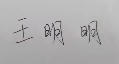 申报者签名：        申报者签名：        申报者签名：        申报者签名：        申报者签名：        申报者签名：        最后教学总分最后教学总分最后教学总分最后教学总分一、教学成果奖一、教学成果奖一、教学成果奖一、教学成果奖一、教学成果奖一、教学成果奖一、教学成果奖一、教学成果奖序号获奖教学成果名称获奖级别获奖等级获奖人排序（本人排名）颁奖机构（盖章单位）获奖时间得分二、一流课程奖二、一流课程奖二、一流课程奖二、一流课程奖二、一流课程奖二、一流课程奖二、一流课程奖序号获奖课程名称获奖级别获奖人排序（本人排名）颁奖机构(盖章单位)获奖时间得分三、教学名师三、教学名师三、教学名师三、教学名师三、教学名师三、教学名师序号获奖名称获奖级别颁奖机构（盖章单位）获奖时间得分四、教材奖四、教材奖四、教材奖四、教材奖四、教材奖四、教材奖四、教材奖序号获奖教材名称获奖级别获奖人排序（本人排名）颁奖机构（盖章单位）获奖时间得分五、课程教学奖五、课程教学奖五、课程教学奖五、课程教学奖五、课程教学奖五、课程教学奖五、课程教学奖五、课程教学奖序号课程教学获奖名称获奖级别获奖等级获奖人排序（本人排名）颁奖机构（盖章单位）获奖时间得分1《大秦帝国》与《商君列传》比较阅读省级优秀1安徽省教育学会2016802合肥市高中语文基本功大赛市级一等奖1合肥市教研室20153代表安徽省赴浙江省上示范课省级优秀1浙江省诸暨市学勉中学2016804代表安徽省赴浙江省上示范课省级优秀1浙江省诸暨市学勉中学201980六、教学研究六、教学研究六、教学研究六、教学研究六、教学研究六、教学研究六、教学研究六、教学研究序号教学研究成果名称获奖级别获奖等级获奖人排序（本人排名）颁奖机构（盖章单位）获奖时间得分  1甘肃省2020年学前、中小学、职业、高等教育教学优秀论文评选《适合“整本书阅读”教学的支架类型分析》省级一等奖1甘肃省教科院202080  2甘肃省2019年学前、中小学、高等教育教学优秀论文评选《“整本书阅读与研讨”学习任务群教学目标制定》省级一等奖1甘肃省教科院201980  32020安徽省中小学教育教学论文评选《适合“整本书阅读”的教学支架类型研究》省级一等奖1安徽省教科院202080  4汉语言文学专业师范生教师职业能力提升行动研究省级一般项目1海南省教育厅2021100  5适合“整本书阅读”的教学支架类型研究市级一等奖1合肥市教科院2020  6选修课课堂管理问题策略研究市级一等奖1合肥市教研室2015七、教学作品奖七、教学作品奖七、教学作品奖七、教学作品奖七、教学作品奖七、教学作品奖七、教学作品奖七、教学作品奖序号获奖作品名称获奖级别获奖等级获奖人排序（本人排名）颁奖机构（盖章单位）获奖时间得分八、教学指导奖八、教学指导奖八、教学指导奖八、教学指导奖八、教学指导奖八、教学指导奖八、教学指导奖八、教学指导奖序号指导获奖名称获奖级别获奖等级指导获奖人排序（本人排名）颁奖机构(盖章单位)获奖时间得分1脚比路长省级二等奖1安徽省宣教中心2016202路与行省级三等奖1安徽省宣教中心20153素心长留省级三等奖1安徽省宣教中心2016九、教学案例奖九、教学案例奖九、教学案例奖九、教学案例奖九、教学案例奖九、教学案例奖九、教学案例奖序号获奖案例名称获奖级别获奖人排序（本人排名）颁奖机构（盖章单位）获奖时间得分十、优秀论文指导奖十、优秀论文指导奖十、优秀论文指导奖十、优秀论文指导奖十、优秀论文指导奖十、优秀论文指导奖十、优秀论文指导奖十、优秀论文指导奖序号指导论文获奖名称硕士/博士获奖级别指导获奖人排序（本人排名）颁奖机构(盖章单位)获奖时间得分任现职以来科研创新能力评价计分汇总表2-1                                                                                                                       （社会科学类）任现职以来科研创新能力评价计分汇总表2-1                                                                                                                       （社会科学类）任现职以来科研创新能力评价计分汇总表2-1                                                                                                                       （社会科学类）任现职以来科研创新能力评价计分汇总表2-1                                                                                                                       （社会科学类）任现职以来科研创新能力评价计分汇总表2-1                                                                                                                       （社会科学类）任现职以来科研创新能力评价计分汇总表2-1                                                                                                                       （社会科学类）任现职以来科研创新能力评价计分汇总表2-1                                                                                                                       （社会科学类）任现职以来科研创新能力评价计分汇总表2-1                                                                                                                       （社会科学类）任现职以来科研创新能力评价计分汇总表2-1                                                                                                                       （社会科学类）指标类型指标等级指标等级指标分值取得数量指标得分个人申报得分二级学院审核得分职能部门审核得分一、项目A级（国家级项目）A18000　20一、项目A级（国家级项目）A24000　20一、项目A级（国家级项目）A32000　20一、项目B级（国家级项目）B11200　20一、项目B级（国家级项目）B2800　20一、项目C级（省级项目）C11000　20一、项目C级（省级项目）C2400　20一、项目C级（省级项目）C3100　20一、项目D级（地厅级项目）D级（地厅级项目）20，本级别最高40封顶　1　20　20一、项目E级E1500　20一、项目E级E2200　20一、项目E级E350　20二、论文A级A级5000二、论文B级B级600二、论文C级C级300二、论文D级D级160二、论文E级E级80二、论文F级F级20三、著作A级A级300300三、著作B级B级150　2300300三、著作C级C级100300四、表彰A级特等奖12000四、表彰A级一等奖8000四、表彰A级二等奖4000四、表彰A级三等奖2000四、表彰B级
（部委奖）一等奖4000四、表彰B级
（部委奖）二等奖2000四、表彰B级
（部委奖）三等奖1000四、表彰C级
（省级奖）一等奖1400四、表彰C级
（省级奖）二等奖800四、表彰C级
（省级奖）三等奖400五、应用成果A级2000五、应用成果B级600五、应用成果C级200任现职以来科研创新能力评价计分汇总表2-2                                                                                                                       （社会科学类）任现职以来科研创新能力评价计分汇总表2-2                                                                                                                       （社会科学类）任现职以来科研创新能力评价计分汇总表2-2                                                                                                                       （社会科学类）任现职以来科研创新能力评价计分汇总表2-2                                                                                                                       （社会科学类）任现职以来科研创新能力评价计分汇总表2-2                                                                                                                       （社会科学类）任现职以来科研创新能力评价计分汇总表2-2                                                                                                                       （社会科学类）任现职以来科研创新能力评价计分汇总表2-2                                                                                                                       （社会科学类）任现职以来科研创新能力评价计分汇总表2-2                                                                                                                       （社会科学类）任现职以来科研创新能力评价计分汇总表2-2                                                                                                                       （社会科学类）任现职以来科研创新能力评价计分汇总表2-2                                                                                                                       （社会科学类）任现职以来科研创新能力评价计分汇总表2-2                                                                                                                       （社会科学类）指标类型指标类型指标等级指标等级指标分值指标分值取得数量指标得分个人申报得分二级学院审核得分职能部门审核得分六、文艺创作A级获奖金奖
（一等奖）600600六、文艺创作A级获奖银奖
（二等奖）300300六、文艺创作A级获奖铜奖（三等奖）160160六、文艺创作A级获奖优秀奖8080六、文艺创作A级获奖获奖
（不设奖级）230230六、文艺创作A级入选展演作品入选展演作品160160六、文艺创作B级获奖金奖
（一等奖）300300六、文艺创作B级获奖银奖
（二等奖）160160六、文艺创作B级获奖铜奖
（三等奖）8080六、文艺创作B级获奖优秀奖6060六、文艺创作B级获奖获奖
（不设奖级）120120六、文艺创作B级入选展演作品入选展演作品100100六、文艺创作C级获奖金奖
（一等奖）160160六、文艺创作C级获奖银奖
（二等奖）8080六、文艺创作C级获奖铜奖
（三等奖）6060六、文艺创作C级获奖优秀奖4040六、文艺创作C级获奖获奖
（不设奖级）7070六、文艺创作C级入选展演作品入选展演作品6060初始科研总分初始科研总分初始科研总分初始科研总分初始科研总分初始科研总分初始科研总分初始科研总分申报者签名：        申报者签名：        申报者签名：        申报者签名：        申报者签名：        最后科研总分最后科研总分最后科研总分任现职以来科研创新能力评价计分汇总表2-1                                                                                             （自然科学类）任现职以来科研创新能力评价计分汇总表2-1                                                                                             （自然科学类）任现职以来科研创新能力评价计分汇总表2-1                                                                                             （自然科学类）任现职以来科研创新能力评价计分汇总表2-1                                                                                             （自然科学类）任现职以来科研创新能力评价计分汇总表2-1                                                                                             （自然科学类）任现职以来科研创新能力评价计分汇总表2-1                                                                                             （自然科学类）任现职以来科研创新能力评价计分汇总表2-1                                                                                             （自然科学类）任现职以来科研创新能力评价计分汇总表2-1                                                                                             （自然科学类）任现职以来科研创新能力评价计分汇总表2-1                                                                                             （自然科学类）指标
类型指标等级指标等级指标分值取得成绩指标得分个人申报得分二级学院审核得分职能部门审核得分一、项目A级（国家级项目）A110000一、项目A级（国家级项目）A26000一、项目A级（国家级项目）A32000一、项目A级（国家级项目）A3400一、项目B级（国家级项目）B11500一、项目B级（国家级项目）B21000一、项目B级（国家级项目）B3400一、项目C级（省级项目）C11000一、项目C级（省级项目）C2400一、项目C级（省级项目）C3100一、项目D级（地厅级项目）D级（地厅级项目）20，本级别最高40封顶一、项目E级E1500一、项目E级E2200一、项目E级E350二、论文A级A级10000二、论文B级B级600二、论文C级C级300二、论文D级D级160二、论文E级E级80二、论文F级F级20三、著作A级A级300三、著作B级B级150三、著作C级C级100任现职以来科研创新能力评价计分汇总表2-2                                                                                             （自然科学类）任现职以来科研创新能力评价计分汇总表2-2                                                                                             （自然科学类）任现职以来科研创新能力评价计分汇总表2-2                                                                                             （自然科学类）任现职以来科研创新能力评价计分汇总表2-2                                                                                             （自然科学类）任现职以来科研创新能力评价计分汇总表2-2                                                                                             （自然科学类）任现职以来科研创新能力评价计分汇总表2-2                                                                                             （自然科学类）任现职以来科研创新能力评价计分汇总表2-2                                                                                             （自然科学类）任现职以来科研创新能力评价计分汇总表2-2                                                                                             （自然科学类）任现职以来科研创新能力评价计分汇总表2-2                                                                                             （自然科学类）任现职以来科研创新能力评价计分汇总表2-2                                                                                             （自然科学类）任现职以来科研创新能力评价计分汇总表2-2                                                                                             （自然科学类）指标
类型指标
类型指标等级指标等级指标分值指标分值取得成绩指标得分个人申报得分二级学院审核得分职能部门审核得分四、奖励四、奖励A级（国家奖）特等奖100000100000四、奖励四、奖励A级（国家奖）一等奖4000040000四、奖励四、奖励A级（国家奖）二等奖2000020000四、奖励四、奖励A级（国家奖）其他类2000020000四、奖励四、奖励B级（部委奖）特等奖1000010000四、奖励四、奖励B级（部委奖）一等奖/金奖40004000四、奖励四、奖励B级（部委奖）二等奖/银奖20002000四、奖励四、奖励B级（部委奖）三等奖/优秀奖10001000四、奖励四、奖励B级（部委奖）其他类20002000四、奖励四、奖励C级特等奖40004000四、奖励四、奖励C级一等奖20002000四、奖励四、奖励C级二等奖10001000四、奖励四、奖励C级三等奖600600五、应用成果A级A级A级20002000五、应用成果B级B级B级600600五、应用成果C级C级C级200200六、知识产权A级A级A级400400六、知识产权B级B级B级300300六、知识产权C级C级C级6060七、科技成果转化（每1万元计10分）七、科技成果转化（每1万元计10分）七、科技成果转化（每1万元计10分）七、科技成果转化（每1万元计10分）七、科技成果转化（每1万元计10分）七、科技成果转化（每1万元计10分）初始科研总分初始科研总分初始科研总分初始科研总分初始科研总分初始科研总分初始科研总分初始科研总分申报者签名：        申报者签名：        申报者签名：        申报者签名：        申报者签名：        最后科研总分最后科研总分最后科研总分任现职以来的科研业绩情况任现职以来的科研业绩情况任现职以来的科研业绩情况任现职以来的科研业绩情况任现职以来的科研业绩情况任现职以来的科研业绩情况任现职以来的科研业绩情况任现职以来的科研业绩情况任现职以来的科研业绩情况任现职以来的科研业绩情况任现职以来的科研业绩情况一、科研项目一、科研项目一、科研项目一、科研项目一、科研项目一、科研项目一、科研项目一、科研项目一、科研项目一、科研项目一、科研项目类别序号项目等级项目名称批准号项目来源立项年月立项经费（万元）是否主持是否结项得分可计分1D普通高中语言类学科选修课教学实践研究HJG11078合肥市教育科学规划办20110.1是是20可计分可计分不可计分不可计分不可计分二、发表学术论文二、发表学术论文二、发表学术论文二、发表学术论文二、发表学术论文二、发表学术论文二、发表学术论文二、发表学术论文二、发表学术论文类别序号刊物级别成果名称刊物名称，发表年月和刊期个人占比转载情况检索证明(有或无)得分可计分可计分可计分不可计分1G普通高中语文选修课访谈调查《新闻世界》2015年12月，第12期100%不可计分2G谈谈《全唐诗》中“含窗诗”的局促感《现代语文》 (学术综合版),2016年4月，第4期100%不可计分3G浅析语文阅读课在中学教育中的价值《现代语文》 (教学研究版),2016年4月，第4期100%不可计分4G怎样上高中语文公开课——以《项脊轩志》为例谈公开课教学设计《现代语文》2016年9月，第9期100%不可计分5G高中语文课外阅读现状研究——基于2010～2018年中国知网文献分析《语文教学通讯》2019年4月，第4期100%不可计分6G国内知名直播平台主播主持词常见语病辨析及对策《语文教学通讯》2019年8月，第8期100%7G学习任务群教学目标的制定《汉字文化》2020年第23期100%三、出版学术著作三、出版学术著作三、出版学术著作三、出版学术著作三、出版学术著作三、出版学术著作三、出版学术著作三、出版学术著作三、出版学术著作三、出版学术著作三、出版学术著作类别序号著作等级成果名称合（独）著译及排名出版社和出版年月CIP核字号总字数（万字）个人撰写字数（万字）检索页（有或无）得分可计分1B“整本书阅读”支架式教学研究独著2021.12（2020）第231787号27.1有150可计分2B阅读教学管理与思考独著2021.12（2020）第231788号20.9有150不可计分不可计分四、科研成果奖四、科研成果奖四、科研成果奖四、科研成果奖四、科研成果奖四、科研成果奖四、科研成果奖四、科研成果奖四、科研成果奖四、科研成果奖类别序号奖励等级获奖成果名称获奖等级奖励名称获奖年月第几完成人备注得分可计分可计分不可计分不可计分五、应用成果五、应用成果五、应用成果五、应用成果五、应用成果五、应用成果五、应用成果五、应用成果类别序号成果等级成果名称采纳部门（或领导批示）采纳年月备注得分可计分不可计分六、文艺创作六、文艺创作六、文艺创作六、文艺创作六、文艺创作六、文艺创作六、文艺创作六、文艺创作类别序号指标等级获奖名称获奖级别举办单位举办年月得分可计分不可计分七、知识产权七、知识产权七、知识产权七、知识产权七、知识产权七、知识产权七、知识产权七、知识产权七、知识产权七、知识产权类别序号指标等级授权专利名称专利授权号专利类型授权年月第几发明人转让或实施情况得分可计分不可计分八、科技成果转化（经费）八、科技成果转化（经费）八、科技成果转化（经费）八、科技成果转化（经费）八、科技成果转化（经费）八、科技成果转化（经费）八、科技成果转化（经费）八、科技成果转化（经费）序号项目（成果）名称项目来源转化方式转化年月是否主持到账经费（万元）得分姓名实践应用能力分值在企事业单位工作分值社会服务效益分值个人申报得分二级学院审核得分职能部门审核得分申报人签名序号职业资格名称实施部门（单位）资格类别指标分值取得成绩指标得分得分等级指标一指标二指标三指标分值取得成绩指标得分得分指标说明科类金额得分人文社科类每1万元计10分，自然科学类每3万元计10分，总分按折算比例进行累计。教育教育能力分值科研创新能力分值实践应用能力分值总分申报人或审核者签字教师本人申报二级学院审核职能部门审核本人专业技术工作述评（限1800字）本人于2012年12月获得中级职称，2017年12月获得高级职称，同时获聘。截至2021年12月31日，累计工作年限9年，且已参加海南师范大学年度考核，符合要求。现将这9年的专业技术工作述评如下：教学工作方面1. 积极承担教学工作，以“生”为本 任职年限内一直担任高中语文教学和班主任工作，同时担任对肥东县梁园中学支教的工作，获得合肥市高中语文教学基本功大赛一等奖。调入海师之后担任课程与教学论、幼儿园教学活动设计的工作，总教学工作量共计5623.2学时，年均625学时，其中本科生课堂教学工作量共计235.2学时，其中实践类共计21学时。教学质量较好，被认定为A等级，同时，承担教育学院本科生论文指导和创新创业实践活动。同时承担对海南师范大学教育集团学校的帮扶和督导工作，并在实践工作中走访了各市县薄弱学校，做了详细的记录和调查。2. 坚持以研促教，主动开展教学改革 在中学岗位工作时，不仅在教学中取得了优异的成绩，所带班级无论是升学考试还是一日常规表现，都有良好的成绩，本人也因此获得年级“最受欢迎的老师”称号。在教学之余积极参加教研工作，先后被评为“合肥市高中语文骨干教师”、“合肥市高中语文学科带头人”（全市三年评一次，每次仅3人），同时立项并结题了合肥市教育规划课题一项。调入海师以后，积极适应高校教学工作，刚调入即承担了4个班的教学任务，并积极申报课题，获海南省高等学校教学改革课题一般项目立项。同时获得了海南师范大学通识教育核心课程立项。       （二）科研工作方面1.主持省级、地厅级课题2项 主持海南省教育厅高等学校教学改革一般项目1项，合肥市教育规划课题1项。参与合肥市第八中学的教育部规划课题，并指导青年教师进行课题撰写和申报。2.发表学术成果多项。 发表各类学术论文7篇，出版著作2部40余万字，获甘肃省教科院甘肃省中小学、高等教育优秀论文评比一等奖2次，获安徽省教科院安徽省中小学教育教学优秀论文评比一等奖1次，获合肥市教学论文评比一等奖2次。（三）其他工作方面9年中，我同时承担了学校安排的各项任务，包括组织参加教研活动、开设省市级公开课、观摩课、视导课，在省外开设示范课，参加班主任教学技能大赛，德育工作比赛，参与青年教师培养的工作，学校阅读活动的组织，组织校庆庆典活动等，调入海师大以后，也是积极配合学院工作，在市县走访薄弱学校，调研海南省基础教育发展现状，并指导了有关学校的课程建设。本人承诺：                                                       签名：                   年   月   日姓名所在学院申报专业申报专业申报资格教学业绩水平鉴定意见请根据《条件》中相应的教学业绩条件1及申报人的教学业绩进行鉴定：请根据《条件》中相应的教学业绩条件1及申报人的教学业绩进行鉴定：请根据《条件》中相应的教学业绩条件1及申报人的教学业绩进行鉴定：请根据《条件》中相应的教学业绩条件1及申报人的教学业绩进行鉴定：请根据《条件》中相应的教学业绩条件1及申报人的教学业绩进行鉴定：科研业绩水平鉴定意见请根据《条件》中相应的科研业绩条件及申报人的科研业绩进行鉴定：请根据《条件》中相应的科研业绩条件及申报人的科研业绩进行鉴定：请根据《条件》中相应的科研业绩条件及申报人的科研业绩进行鉴定：请根据《条件》中相应的科研业绩条件及申报人的科研业绩进行鉴定：请根据《条件》中相应的科研业绩条件及申报人的科研业绩进行鉴定：二级学院职称评审推荐工作委员会成员签名：日期：          年    月    日二级学院职称评审推荐工作委员会成员签名：日期：          年    月    日二级学院职称评审推荐工作委员会成员签名：日期：          年    月    日二级学院职称评审推荐工作委员会成员签名：日期：          年    月    日二级学院职称评审推荐工作委员会成员签名：日期：          年    月    日二级学院职称评审推荐工作委员会成员签名：日期：          年    月    日二级学院职称评审推荐工作委员会审核推荐意见依据《海南师范大学高校教师系列专业技术职务评审管理办法》（海师办〔2021〕87号文规定，经鉴定审核，        同志的申报材料真实完整，并经    年  月  日至    月   日公示无异议，同意推荐其参评               *******专业技术资格职称。材料审核人：              学院院长签字（盖章）：                 年   月    日代 表 性成果名称（个人填写）代表性成果1名称：整本书阅读支架式教学研究（科研成果）代表性成果2名称：阅读教学管理与思考（教研成果）评价结果优秀    票，良好    票，合格     票，不合格     票。学校职称办预审意见： 审 核 人：                          负责人：                         （加盖单位公章）审核日期：学校职称办预审意见： 审 核 人：                          负责人：                         （加盖单位公章）审核日期：申报人答辨情况：                    学科评议组组长签名：                                  年    月    日申报人答辨情况：                    学科评议组组长签名：                                  年    月    日学科评议组意见：专家签名：                                                             年    月    日学科评议组意见：专家签名：                                                             年    月    日评  审  组  织  意  见总人数参加人数表  决  结  果表  决  结  果表  决  结  果表  决  结  果备注评  审  组  织  意  见赞成人数反对人数评  审  组  织  意  见评委会                                           评审机构主任签字：                                              公  章                                               年     月     日评委会                                           评审机构主任签字：                                              公  章                                               年     月     日评委会                                           评审机构主任签字：                                              公  章                                               年     月     日评委会                                           评审机构主任签字：                                              公  章                                               年     月     日评委会                                           评审机构主任签字：                                              公  章                                               年     月     日评委会                                           评审机构主任签字：                                              公  章                                               年     月     日评委会                                           评审机构主任签字：                                              公  章                                               年     月     日公   示   结   果                                公   章                              年     月     日                                公   章                              年     月     日                                公   章                              年     月     日                                公   章                              年     月     日                                公   章                              年     月     日                                公   章                              年     月     日                                公   章                              年     月     日学  校  核  准  意  见公  章负责人：                                           年     月    日公  章负责人：                                           年     月    日公  章负责人：                                           年     月    日公  章负责人：                                           年     月    日公  章负责人：                                           年     月    日公  章负责人：                                           年     月    日公  章负责人：                                           年     月    日